※該当するSDGｓの項目に「〇」を記入学校名対象学年と人数活動名指導者学内指導者： 学外支援者：学内指導者： 学外支援者：学内指導者： 学外支援者：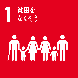 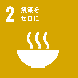 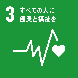 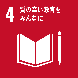 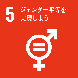 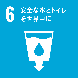 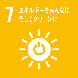 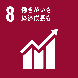 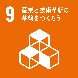 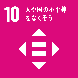 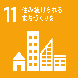 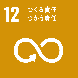 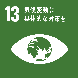 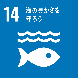 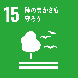 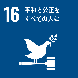 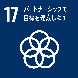 学校名